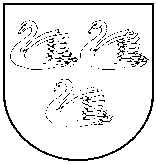 Gulbenes novada pašvaldības dzīvokļu jautājumu komisija Reģ. Nr. 90009116327Ābeļu iela 2, Gulbene, Gulbenes nov., LV-4401Tālrunis 64497710, e-pasts: dome@gulbene.lv Dzīvokļu jautājumu komisija PROTOKOLSAdministrācijas ēka, Ābeļu iela 2, Gulbene, atklāta sēde2024. gada  2.februāris                           				          Nr. 3Sēde sasaukta 2024.gada 30.janvārī plkst. 13:20Sēdi atklāj 2024.gada 2.februārī plkst. 13:25 Sēdi vada - Gulbenes novada pašvaldības dzīvokļu jautājumu komisijas priekšsēdētājs Anatolijs SavickisProtokolē - Speciālists dzīvokļu jautājumos Ligita SlaidiņaPiedalās komisijas locekļi: Guna Švika, Juris Duļbinskis, Lauma Silauniece, Monta Ķelle Nepiedalās komisijas loceklis: Gints Āboliņš, Jānis Antaņevičs – slimības dēļKomisijā piedalās: Gulbenes novada domes priekšsēdētājs - Andis CaunītisKomisijas sēdei ir veikts audioieraksts, pieejams https://drive.google.com/drive/homeDarba kārtība:0. Par darba kārtības apstiprināšanu 1. Informatīvi jautājumi 0.Par darba kārtības apstiprināšanuZIŅO: Anatolijs SavickisLĒMUMA PROJEKTU SAGATAVOJA: Ligita SlaidiņaDEBATĒS PIEDALĀS: navGulbenes novada pašvaldības Dzīvokļu jautājumu komisija atklāti balsojot:ar 4 balsīm "Par" (Anatolijs Savickis, Juris Duļbinskis, Lauma Silauniece, Monta Ķelle), "Pret" – nav, "Atturas" – nav, "Nepiedalās" – nav, NOLEMJ:Apstiprināt 2024.gada 2.februāra Dzīvokļu jautājumu komisijas darba kārtību.1.Informatīvi jautājumiZIŅO: Anatolijs SavickisLĒMUMA PROJEKTU SAGATAVOJA: Ligita SlaidiņaDEBATĒS PIEDALĀS: Andis Caunītis, Guna Švika, Juris Duļbinskis, Lauma Silauniece, Ligita Slaidiņa, Monta ĶelleDiskutē par izmaiņām Gulbenes novada domes 2023.gada 30.novembra saistošajos noteikumos Nr.20 “Par palīdzību dzīvokļa jautājumu risināšanā”.Sēde slēgta plkst. 15:46Sēdi vadīja  						Anatolijs SavickisProtokols parakstīts 2023.gada __.______________Sēdes protokolētāja		 			Ligita Slaidiņa				